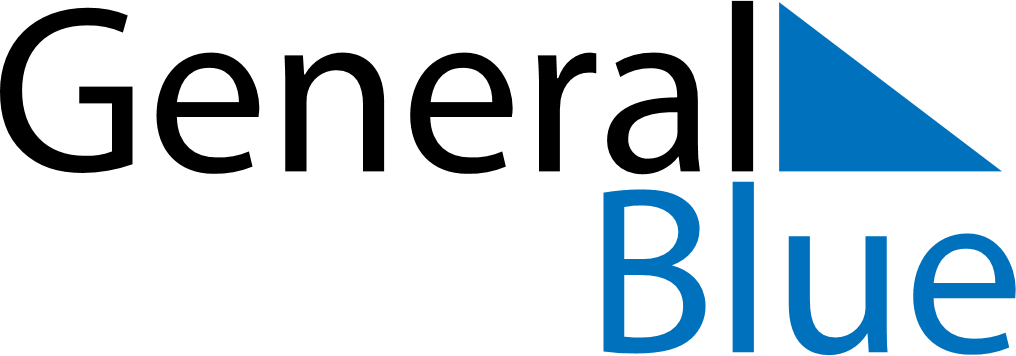 June 2020June 2020June 2020June 2020SwitzerlandSwitzerlandSwitzerlandMondayTuesdayWednesdayThursdayFridaySaturdaySaturdaySunday12345667Whit MondayVätertag89101112131314151617181920202122232425262727282930